Pour et par les aînés : conversations communautaires 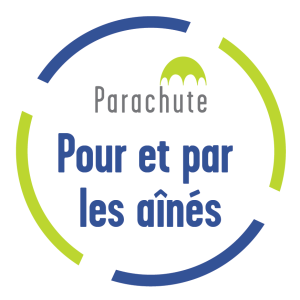 Sommaire des discussions tenues le 23 novembre 2022 lors de la « conversation communautaire : vieillir chez soi avec du soutien et des services »Visionnez l’enregistrement ici : https://youtu.be/H_gTymakRH8 (en anglais)Suivez la série ici : https://parachute.ca/fr/programme/for-seniors-by-seniors-community-conversations-fr/ L’équipe de Parachute souhaite exprimer sa reconnaissance envers Taylor Nicholls et Caitlin Dundee qui ont contribué à l’élaboration de la présente ressource. Soutien à l’autonomieCertains pensent que l’autonomie veut dire être capable de tout faire soi-même, sans aide aucune. Aujourd’hui, l’autonomie prend un sens plus large pour inclure la notion de soutien. Elle dépend du réseau de soutien créé pour faciliter l’atteinte des objectifs. Vous devriez être capable de vivre de manière autonome et de recevoir un coup de main au besoin sans oublier d’accorder la priorité aux questions de sécurité et d’accessibilité. Un bon nombre de participants ont souligné que l’autonomie demande de toute évidence de la proaction. Il s’agit par exemple de changer certaines choses dans la maison pour répondre à nos besoins, d’adapter notre quotidien, de prendre soin de nous et d’apprendre à demander de l’aide, le cas échéant. Il faudrait encourager les aînés à discuter avec une personne de confiance des changements nécessaires et à songer au soutien et aux services à prévoir en avançant en âge. En quoi la proaction aide-t-elle à vivre de manière autonome?Les aînés ont énuméré des mesures prises de manière proactive pour faciliter leur autonomie au quotidien. Nous résumons leurs discussions ci-dessous.SantéLes sujets qui reviennent le plus souvent chez les aînés ont trait aux nouvelles habitudes adoptées pour conserver leur vitalité parce qu’ils reconnaissent l’importance d’une bonne santé globale. Par exemple :continuer de bouger, de sortir prendre l’air et de conserver un mode de vie actif physiquement et mentalement, même les jours où la motivation n’y est pas surveiller et analyser les changements dans son propre état de santéutiliser un pilulier de type emballage-coque pour s’assurer de prendre ses médicaments d’ordonnanceveiller à se faire vacciner, y compris le vaccin antigrippal annuel et la dose de rappel contre la COVID-19participer à des études de recherche, ce qui permet de recevoir de l’information et de contribuer à des travaux novateurs sur diverses maladiesprendre des rendez-vous en réflexologie, pour un massage ou en thermothérapie pour détendre les muscles et soulager les courbatures et les douleurs musculairesadapter ses habitudes de vie à son état de santé, actuel et à venir.  DomicileLes participants ont également expliqué quelques-uns des moyens employés pour adapter leur domicile et leur mode de vie à leurs besoins, actuels et à venir. Par exemple :installer une douche à l’italienne et des bacs-potager surélevésrénover la cuisine et installer des tiroirs pour faciliter l’accès à tout dans la cuisineenlever les tapis et les carpettes et mettre de l’ordre afin de réduire le risque de faire une chutevivre dans un immeuble locatif ou en copropriétédéménager plus près d’un arrêt d’autobus et à distance de marche du centre commercial ou de la bibliothèque.Appareils fonctionnelsLes participants ont discuté des divers appareils fonctionnels qui les aident à assurer leur mobilité et leur sécurité. Par exemple :acheter et utiliser une pince avec un long manche pour agripper les objetsutiliser temporairement une marchette après une mauvaise chute (même s’il a été difficile d’en accepter l’utilité au départ)porter un détecteur de chuteinstaller une sonnette vidéo afin de réduire le risque de chute quand on se précipite pour ouvrir la porte.  AutreLes participants ont déclaré comprendre l’importance de vivre dans un milieu sécuritaire et positif, de payer pour obtenir des services au besoin (si possible financièrement) et de comprendre ses propres limites.Par exemple :mettre sur pied une coopérative d’habitation où des gens de tous âges vivent ensemble dans le même domicile pour s’entraider et se soutenir mutuellementcréer un chapitre Red Hat/Mon Tonton afin de nouer des liens avec d’autres personnes dans les alentours en passant un moment agréable à s’entraider et à se soutenir mutuellementsi c’est possible financièrement, payer pour obtenir des services, tels que la tonte de la pelouse, le pelletage, le magasinage, la livraison de l’épicerie et ainsi de suitemaintenir ses habitudes de vie jusqu’à ce que ce ne soit plus possible.Préoccupations à propos de vieillir de manière autonomeLes participants ont également parlé de leurs inquiétudes quant à l’avenir et à leur capacité à continuer de vivre de manière autonome, car ils ne peuvent pas prévoir leurs besoins à long terme. Nous résumons leurs discussions ci-dessous.Coûts/abordabilitéLes préoccupations concernent plus particulièrement le coût de la vie, l’abordabilité des services et le coût des modifications à apporter dans la maison. Par exemple : l’admissibilité aux programmes pour aînés : les plafonds correspondant au seuil de pauvreté ou le dépassant légèrement, vous n’y avez pas accès si votre revenu dépasse le montant fixéprogrammes et services disponibles : il faut parfois payer, et certaines personnes n’en ont pas les moyensles coûts : le prix des biens et des services, de l’alimentation et du logement est en haussefinances personnelles : avoir les moyens de subvenir à ses propres besoins.SantéLes aînés ont dit s’inquiéter de la variation et du déclin de leur état de santé en vieillissant et des répercussions sur leur capacité de continuer à vivre de manière autonome.Par exemple :devoir s’assurer que tous les documents concernant les options et la prise de décision en matière de soins de santé sont dûment remplis avant de se retrouver à l’hôpital ou autrevivre de la peur ou du stress à l’idée de faire une chute avoir besoin d’appareils fonctionnels, d’aides à la mobilité ou de matériel médical ne pas trop savoir la manière de s’adapter aux changements possibles dans l’état de santéadoption du projet de loi 7 en Ontario : les patients d’un établissement hospitalier sont susceptibles d’être transférés à un foyer de soins de longue durée à une distance pouvant aller jusqu’à 150 km de leur domicile ou de payer la note en cas de refus.DomicileLes préoccupations mentionnées par les participants avaient aussi trait à leur domicile actuel. Par exemple :mesures d’accessibilité et d’adaptation à prendre en fonction des changements dans l’état de santémaladie ou décès du compagnon ou de la compagne de vie : incertitude quant à la capacité de s’occuper soi-même de la maison advenant le casne plus être physiquement capable d’entretenir la maisonâge des gens dans le quartier peut être trop homogène : ils n’auront peut-être personne à appeler dans le voisinage pour obtenir de l’aide personne parmi les proches en mesure de donner un coup de main et doute quant à savoir s’il y aura quelqu’un pour prendre soin d’eux.TransportsLes aînés ont parlé de leurs préoccupations en matière de transports. Ils se posent des questions sur les moyens à leur disposition pour se déplacer, surtout s’ils ne peuvent plus conduire un jour. Par exemple :devoir marcher (à condition d’en être capable) ou se fier seulement au transport en commun pour se déplacersystème de transport en commun : peu fiable ou difficile d’accès pour les personnes en situation de handicap ou de limites fonctionnellesne pas trop savoir la manière de s’y prendre pour prendre le transport en commun ou les services de transport auxquels ont accès les individus incapables d’utiliser le transport en commun ordinairechangements qui réduisent la mobilité et qui empêchent de marcher longtempsnouveaux complexes résidentiels construits de sorte à obliger les gens à se déplacer en voiture.ServicesL’accès aux services et aux ressources nécessaires pour continuer de vivre de manière autonome compte aussi parmi les sujets d’inquiétude exprimés au cours de la conversation. Par exemple :difficulté d’accès à l’aide offerte par les services ou les bureaux de santéne pas trop connaître les autres ressources disponibles si l’une d’entre elles ne convient paspersonne parmi les proches en mesure de donner un coup de main et doute quant à savoir s’il y aura quelqu’un pour prendre soin d’euxne pas répondre aux critères d’admissibilité de la catégorie de services disponibles qui conviendrait le mieuxne pas connaître la marche à suivre si jamais les services ou les programmes présentent des lacunes ou ne correspondent pas aux promesses faites dans la publicité ne pas avoir conscience des programmes disponibles à moins d’être membre ou de faire partie d’un organisme ou d’un groupe précis.Préoccupations au sujet de l’avenirLes participants ont échangé sur ce qui leur causait de l’inquiétude par rapport au vieillissement. Nous résumons leurs discussions ci-dessous.Soutiens et servicesLes aînés se sont dits inquiets de savoir s’ils auront accès aux soutiens et aux services nécessaires, le cas échéant.Par exemple : pouvoir compter sur un assez bon réseau de soutien, surtout advenant une détérioration de l’état de santéavoir des doutes quant à la possibilité pour des proches de donner un coup de mainne pas avoir accès à certains programmes parce que les critères d’admissibilité sont trop restrictifs ou que le processus est long avant d’obtenir le service demandévoir diminuer sa capacité de vivre de manière autonome et de se prévaloir des services disponibles sans demander de l’aide à cause d’une détérioration de l’état de santé.CoûtsDevant l’augmentation du coût des aliments, du logement, des programmes et des services, un bon nombre de participants ont dit se demander s’ils auront les moyens de continuer de vivre de manière autonome en vieillissant.Par exemple :situation financière déjà précaire à cause du coût de la vie, et inquiétudes par rapport aux moyens financiers pour les années à venir, particulièrement s’ils doivent recourir à plus de servicesincertitudes relativement aux économies à accumuler sans connaître le nombre d’années restant à vivre après la retraiteprévoir les dépenses inattendues susceptibles de faire un trou dans le bas de lainetoutes limitations physiques ou intellectuelles compliquant l’utilisation et la gestion des avoirs, que ce soit en ligne ou en personne, compte tenu des obstaclesperte de capacité fonctionnelle susceptible de restreindre l’accès à certains espaces physiques.TransportsLes participants ont mentionné leurs préoccupations au sujet de ce qui les attend dans l’avenir par rapport au transport. Par exemple :réfléchir à la meilleure façon de se déplacer (p. ex., rendez-vous chez le médecin), tout en gardant à l’esprit ce qui peut influencer leur capacité physique sur une base quotidiennetrop peu d’options de transport : source de stress et facteur contributif à la capacité de vieillir sur place, y compris la capacité de conduire combinée à l’absence de transport en commun ou d’autres options de transport dans la région.Préparation psychologiqueLe sujet de discussion qui revenait souvent concerne l’état de préparation physique, psychologique et émotionnelle par rapport au vieillissement tout en demeurant autonome le plus longtemps possible.Par exemple :apprendre à planifier et à envisager toutes les éventualités associées au vieillissement prévoir ce qui se passera si les deux personnes du couple tombent malades en même temps âgisme et sentiment de tomber dans l’oubliimpression de devoir déménager un jour ou l’autre peur par rapport à l’isolement.Aidant naturelEn dernier lieu, les aînés ont dit craindre de devenir des aidants naturels eux-mêmes :peu d’options de répit correspondant à son propre emploi du tempsdevoir prodiguer des soins à un aîné de sa famille proche.Connaître les ressources et la façon d’y avoir accès Les aînés ont discuté des barrières les empêchant de trouver de l’information sur les programmes et services disponibles et d’avoir accès à ces programmes et services. Les participants ayant réussi à le faire ont donné des détails sur les ressources. Nous résumons les discussions ci-dessous.BarrièresLes participants ont mentionné de nombreuses barrières à l’accès aux soutiens et aux services. Par exemple : devoir se déplacer à des adresses différentes pour recevoir des services et avoir accès aux programmesne pas trop savoir où chercher pour obtenir la liste des services disponiblesaucune connexion à l’Internet, alors ne pas trop savoir où chercher l’information nécessairedisparition des journaux en format papier, des sources de renseignement utilisées couramment pour connaître les ressources et les services locaux ne pas demander aux médecins et aux spécialistes, car ils sont de mauvaises sources d’informationinterruption ou indisponibilité des servicesne pas savoir si les services mentionnés en ligne sont fiables et légitimes ni déterminer s’il s’agit en réalité d’une tromperie« goulot d’étranglement » – devoir passer par divers individus et programmes avant d’obtenir les services et les délais de traitement se calculent en mois la plupart du temps.Accès à l’informationLes participants n’ont pas hésité à donner au groupe des renseignements sur la façon d’avoir accès à l’aide et aux ressources nécessaires.Par exemple :aides à la mobilité prêtées par des organismes comme la Légion royale canadienne et la Croix-Rouge canadienneressources et cours de bonne qualité sur des maladies ou des affections précises disponibles auprès d’organismes comme la Société de l’arthrite du Canada et la Société Alzheimer du Canadasalons des aînéspublicité socialecentres communautaires, plus particulièrement les centres pour aînés.SommaireEn fin de compte, les plus grandes préoccupations signalées par les aînés durant le webinaire concernent le manque d’accès aux services disponibles et de connaissances pour savoir où chercher pour les obtenir. Les participants se sont dits incapables de trouver une liste de ressources disponibles, de répondre aux critères d’accès aux services, de payer pour de l’aide et de conduire ou d’utiliser le transport en commun pour se rendre sur place pour obtenir les services. Le groupe recommande à l’unisson de créer une base de données centrale sur les ressources fiables, disponibles et faciles d’accès dans chaque communauté.Les participants ont en outre discuté de la hausse du coût de la vie, rendant les services inabordables à cause des prix trop élevés pour avoir les moyens de se les payer. Ils se sont dits inquiets du manque de fiabilité du transport et du fait que les secteurs urbains plus récents avaient été conçus pour les gens capables de conduire.Les participants ont enfin attiré l’attention sur l’importance de se montrer proactifs par rapport à l’avenir. En effet, l’état de santé et les besoins peuvent changer du jour au lendemain et il faut se préparer à jouer un rôle d’aidant éventuellement. Ils ont dit craindre l’isolement et ne pas être capables d’obtenir les services nécessaires pour les aider à réaliser leur souhait de vieillir chez eux.Résultats du sondageRésultats du sondageRésultats du sondageRésultats du sondageQuestion 1 : Obtenez-vous tout le soutien et tous les services nécessaires pour vivre votre quotidien de manière autonome? Question 1 : Obtenez-vous tout le soutien et tous les services nécessaires pour vivre votre quotidien de manière autonome? Question 2 : Prévoyez-vous d’avoir tout le soutien et tous les services nécessaires pour continuer de vivre de manière autonome dans les années à venir? Question 2 : Prévoyez-vous d’avoir tout le soutien et tous les services nécessaires pour continuer de vivre de manière autonome dans les années à venir? OuiNonJe ne sais pas 74 %19 %  7 %OuiNonJe ne sais pas12 %42 %47 %